ШКОЛА ЮНОГО ГЕОГРАФА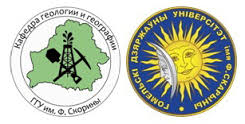 Дорогие ребята! Перед Вами контрольные задания, охватывающие все основные разделы школьной программы по политической географии и географии населения. Приступая к решению данных заданий, Вам следует повторить теоретический материал, пользуясь учебниками и учебными пособиями для учащихся средних общеобразовательных школ. Внимательно читайте задания и рекомендации к их выполнению. Ответы оцениваются баллами (максимум 35 баллов (за часть А – 15 баллов, за часть Б – 20 баллов)). Полученные баллы суммируются. Ответы необходимо прислать (по электронной или обычной почте)до 10 ЯНВАРЯ 2017 года!Наши контакты:246019, г. Гомель, ул. Советская 104, ауд. 4-1, кафедра геологии и географии, школа юного географаe-mail: Young-Geographer@mail.ruКаждый участник должен заполнить анкету!Желаем удачи и ждем Ваших ответов!Контрольная работа № 2(2016-2017 уч. год)Разум людей возрастает по мере познания мира.ЭмпедоклЗадания части А:В каком варианте наиболее точно указана численность населения Земли?1,2 млрд. чел;   2) 2,5 млрд. чел;   3) 6,8 млрд. чел;   4) 7,3 млрд. чел.Укажите форму правления, где реальная законодательная власть принадлежит парламенту, а исполнительная – правительству?конституционная монархия;абсолютная монархия;теократическая монархия;Развивающиеся страны, какого региона считаются самыми многочисленными на политической карте мира?Европы;    2) Африки;     3) Центральной Америки;     4) Океании. В каком регионе больше всего стран, не имеющих выхода к морю?в Европе;         2)  в Азии;         3) в Африке;          4) в Америке.Статус какой международной организации соответствует региональному?Организация Объединенных Наций;Всемирная торговая организация;Содружество Независимых Государств;Совещание «Большой семерки». Какое утверждение является верным?для первого типа воспроизводства характерны невысокие и низкие показатели рождаемости, низкая смертность и замедленные темпы естественного прироста;наиболее высоким показателем средней продолжительности жизни выделяется Африка;В настоящее время в экономически развитых странах население растет гораздо быстрее, чем в развивающихся;низкий уровень грамотности характерен для стран Африки и Северной Америки.  К мировым религиям относятся:индуизм, агностицизм, буддизм;иудаизм, синтоизм, атеизм;христианство, даосизм, конфуцианство;ислам, буддизм, христианство.Самую обширную расовую группу составляют:европеоиды;       2) монголоиды;       3) австралоидны;       4) негроиды.Какую группу включает в себя китайсто-тибетская языковая семья?тюркскую и монгольскую;китайскую и тибето-бирманскую;берберскую и китайскую;романскую и тунгусо-маньчжурскую. Какова доля молодых людей в экономически развитых странах?45%;         2) 2225%;          3) 1520%;           4) 56%. К странам с преобладанием одной нации при наличии значительных меньшинств относятся:Швеция, Беларусь, Япония; Индия, Индонезия, Россия;Великобритания, Франция, Китай;Канада, США, Нигерия. Для какого региона характерны наибольшие показатели средней плотности населения?Зарубежной Европы;  2) Антарктиды;  3)Австралии; 4) Центральной Америки. Какое утверждение является верным?на мировой карте выделяются три главных района повышенного скопления населения. Первый находится в Центральной Азии;в наиболее густонаселенных регионах мира (7% суши) сосредоточено 70% всего населения Земли;выезд людей из своей страны в другую страну на постоянное место жительства называется иммиграцией;«утечка умов» как вид миграции приносит прибыль странам, где были эти «умы» подготовлены и откуда они «утекают». Укажите в предложенном списке стран государство с федеративной формой административно-территориального устройства:1)Чили;             2)Перу;             3) Колумбия;         4) Бразилия. К полуостровным странам относятся:1) Вьетнам, Мексика и Швеция;          3) Индия, Оман, Иран;2) Испания, Сомали и Турция;            4) Великобритания, Дания, Лаос.Задания части Б: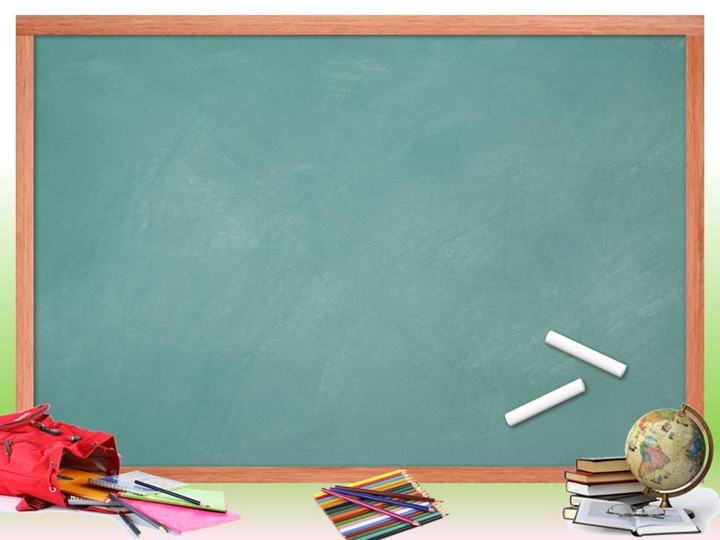 Вопросы:По горизонтали:1. Смена поколений в результате естественного движения населения. 6. Группа людей, в которой характерный внешний облик обусловлен общими наследственными признаками (цветом кожи, формой головы, формой лица и носа, формой и цветом волос, размерами тела). 7. Совокупность людей, живущих на Земле или в пределах конкретной территории – континента, страны, области. 8. Перемещение людей из одного региона (страны) в другой, в ряде случаев большими группами и на большие расстояния. 10. Наука о закономерностях воспроизводства населения, о зависимости его характера от социально-экономических и природных условий, миграции, изучающая численность, территориальное размещение и состав населения, их изменения, причины и следствия этих изменений и дающая рекомендации по их улучшению.11. Процесс повышения роли городов в развитии общества.13. Статистический показатель, оценивающий количество смертей. 15. Демографический термин, характеризующий отношение количества рождений за определённый период на 1000 жителей. 17. Исторически сложившаяся устойчивая совокупность людей, объединённых общими объективными либо субъективными признаками, в которые различные направления этнологии (этнографии) включают происхождение, единый язык, культуру, хозяйство, территорию проживания, самосознание. 18. Негативное отношение, предвзятость, насилие, несправедливость и лишение определенных прав людей по причине от их принадлежности к определенной социальной группе.По вертикали:2. Социально-экономическая, культурно-политическая и духовная общность индустриальной эпохи. 3. Особая форма осознания мира, обусловленная верой в сверхъестественное, включающая в себя свод моральных норм и типов поведения, обрядов, культовых действий и объединение людей в организации (церковь, религиозную общину). 4. Увеличение доли пожилых людей в общей численности населения. 5. Систематическое уменьшение абсолютной численности населения какой-либо страны или территории как следствие суженного воспроизводства населения, когда последующие поколения численно меньше предыдущих (смертность превышает рождаемость, высокая эмиграция, существуют обстоятельства, вызывающие большие потери людей – например, война). 9. Переселение из одной страны в другую по экономическим, политическим, личным обстоятельствам. 12. Компактное скопление населённых пунктов. 14. Идеология и направление политики, основополагающим принципом которых является тезис о ценности нации как высшей формы общественного единства. 16. Часть исторической науки, изучающая народы-этносы и другие этнические образования, их происхождение (этногенез), состав, расселение, культурно-бытовые особенности, а также их материальную и духовную культуру.Ф.И.О. участникаШкола, классАдрес, телефонЭлектронный адрес (при наличии)162127435114136101791181518